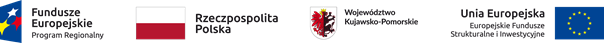 OŚWIADCZENIE W ZAKRESIE PROMOCJI PROJEKTU I LGDOświadczam, że  operacja  pn.:....................................................................................................................................................... przewiduje promocję realizowanego projektu i LGD. Uzasadnienie:................................................................................................................................................................................................................................................................................................................................................................................................................................................................................................................................................................................................................................................................Wyjaśnienie: W ramach danego kryterium oceniane będzie czy wnioskodawca zakłada w wyniku otrzymania dofinansowania promocję realizowanego projektu i LGD (LSR). Każdy beneficjent ubiegający się o wsparcie ze środków UE zobowiązany jest do informowania opinii publicznej o tym, że realizacja danego przedsięwzięcia była możliwa między innymi dzięki unijnej pomocy finansowej. Beneficjent jest zobowiązany do wypełniania obowiązków informacyjnych                i promocyjnych zgodnie z zapisami zawartymi w umowie  o dofinansowanie w formie zaliczki i refundacji Projektu. 	 Preferowane będą operacje, które dane kryterium będą realizowały poprzez stronę internetową, prasę. Zawarte w tych mediach informacje winny zawierać, co najmniej: nazw i logo Stowarzyszenia LGD Dorzecza Zgłowiączki, loga programów w ramach, których dofinansowana jest operacja. Kryterium będzie spełnione, jeśli wnioskodawca we wniosku, załącznikach opisze, w jaki sposób będzie promował operację i LGD. LGD nie premiuje operacji, które zamieszczają informacje o projekcie na stronie internetowej, prasie informacja ta nie zawiera nazwy                 i logo Stowarzyszenia LGD Dorzecza Zgłowiączki...............................................................                                          ...........................................................                  Miejscowość, data                                                                                              Podpis podmiotu ubiegającego się o przyznanie pomocy/                                                                                                                          osób  reprezentujących podmiot ubiegający się o przyznanie                                                                                                                                                          pomocy/ pełnomocnika